25 АВГУСТА – в преддверии Дня российского киноПРОГРАММА дня и IIІ всероссийской акции «НОЧЬ КИНО»Официальные площадки III всероссийской акции «Ночь кино», заявленные в Федеральный фонд социальной и экономической поддержки отечественной кинематографии (Фонд кино) с единым репертуаром – 44:в том числе г. Ульяновск – 7 (открытые – 2): Парк «Владимирский сад» (ул.Плеханова,10);Кинозалы «Люмьер»: Огюст и Луи (ул. Радищева, 148); ККК «Современник» (ул. Луначарского 2А), Кинотеатр «Мувиз» (ул. Дворцовая, 4а/1);Cквер 100-летия Ульяновского патронного завода(ул. Краснопролетарская, 1А);Кинотеатр «Космос» (пр-т Генерала Тюленева, д.2);во всех муниципальных образованиях Ульяновской области − 37 (открытые – 3).Неофициальные (дополнительные) площадки – 2 (открытые - 2).Фильмы-участники всероссийской акции:(утверждены открытым интернет-голосованием зрителями всей страны)Танки», реж. Ким Дружинин, 12 +, 93 мин.;На пороге войны с фашистской Германией инженер Михаил Кошкин разрабатывает прототип нового инновационного танка Т-34. Чтобы доказать уникальность боевой машины, Кошкин и его команда отправляются в Москву на танках своим ходом. Но вскоре пробег превращается в непредсказуемую гонку, где бездорожье лишь меньшее из зол… Пройдя череду опасных приключений и благодаря безупречным техническим и боевым качествам новых танков, героям удается одержать верх над преследователями и доказать превосходство Т-34.«Рубеж», реж. Дмитрий Тюрин, 12+, 100 мин.;Молодой, рациональный, немного циничный бизнесмен Михаил Шуров (Павел Прилучный) столкнулся с тем, что поисковики перекрыли доступ к песчаному карьеру на территории Невского пятачка под предлогом того, что нужно произвести археологические работы. Вскоре герой обнаруживает, что, взявшись за предмет, найденный на раскопках, он переносится в прошлое и оказывается на трагически известном Невском пятачке — плацдарме на берегу Невы, где проходили бои за Ленинград, и узнает о подвиге своих предков на Невском пятачке.«Последний богатырь», реж. Дмитрий Дьяченко, 12+, 114 мин. Иван, обычный парень, по воле случая переносится из современной Москвы в фантастическую страну Белогорье. В этом параллельном мире живут герои русских сказок, волшебство — неотъемлемая часть быта, а спорные вопросы решаются битвой на богатырских мечах. Неожиданно Иван оказывается в самом центре борьбы светлых и темных сил, вот только непонятно, почему главная роль в происходящих событиях, по всеобщему мнению, уготована именно ему.Всероссийский старт акции (начало киносеансов) – 20.00 по местному времени; Демонстрация фильмов в режиме нон-стоп.Вход на все площадки акции – СВОБОДНЫЙ.ДНЕВНАЯ ПРОГРАММАДНЕВНАЯ ПРОГРАММАДНЕВНАЯ ПРОГРАММАДНЕВНАЯ ПРОГРАММАДНЕВНАЯ ПРОГРАММАДНЕВНАЯ ПРОГРАММАДНЕВНАЯ ПРОГРАММАГород УльяновскГород УльяновскМуниципальные образования Ульяновской областиМуниципальные образования Ульяновской областиМуниципальные образования Ульяновской областиМуниципальные образования Ульяновской областиВремя и местоМероприятиеВремя и местоВремя и местоВремя и местоМероприятие19.00 – 22.00Музей «Дом-ателье архитектора Ф.О. Ливчака»(ул. Ливчака, д.4)19.00 Квест «Маскарад» (16+) - стань киногероем знаменитой экранизации драмы М.Ю.Лермонтова в постановке Сергея Герасимова. Участники квеста получат возможность побывать в особняке начала XX века и совершить удивительное путешествие в роковой 1917 год. 20.30 Экскурсия «Симбирский синематограф» (6+) по одноименной экспозиции, посвящённой симбирянам, стоящим у истоков российского кинематографа - режиссёру и актёру немого кино П.И. Чардынину, актрисе С.П. Гославской, а также истории становления и развития синематографа в Симбирске-Ульяновске.МО «Барышский район»МО «Барышский район»МО «Барышский район»МО «Барышский район»19.00 – 22.00Музей «Дом-ателье архитектора Ф.О. Ливчака»(ул. Ливчака, д.4)19.00 Квест «Маскарад» (16+) - стань киногероем знаменитой экранизации драмы М.Ю.Лермонтова в постановке Сергея Герасимова. Участники квеста получат возможность побывать в особняке начала XX века и совершить удивительное путешествие в роковой 1917 год. 20.30 Экскурсия «Симбирский синематограф» (6+) по одноименной экспозиции, посвящённой симбирянам, стоящим у истоков российского кинематографа - режиссёру и актёру немого кино П.И. Чардынину, актрисе С.П. Гославской, а также истории становления и развития синематографа в Симбирске-Ульяновске.18.00Площадка перед 3D кинотеатром «Центральный», г. БарышКонкурс детских рисунков на асфальте «Радуга мультфильмов детства о живой природе»;Работа тематической фотозоны;Конкурсная программа «Книга + Кино».Конкурс детских рисунков на асфальте «Радуга мультфильмов детства о живой природе»;Работа тематической фотозоны;Конкурсная программа «Книга + Кино».Конкурс детских рисунков на асфальте «Радуга мультфильмов детства о живой природе»;Работа тематической фотозоны;Конкурсная программа «Книга + Кино».19.00 – 22.00Музей «Дом-ателье архитектора Ф.О. Ливчака»(ул. Ливчака, д.4)19.00 Квест «Маскарад» (16+) - стань киногероем знаменитой экранизации драмы М.Ю.Лермонтова в постановке Сергея Герасимова. Участники квеста получат возможность побывать в особняке начала XX века и совершить удивительное путешествие в роковой 1917 год. 20.30 Экскурсия «Симбирский синематограф» (6+) по одноименной экспозиции, посвящённой симбирянам, стоящим у истоков российского кинематографа - режиссёру и актёру немого кино П.И. Чардынину, актрисе С.П. Гославской, а также истории становления и развития синематографа в Симбирске-Ульяновске.МО «Сенгилеевский район»МО «Сенгилеевский район»МО «Сенгилеевский район»МО «Сенгилеевский район»19.00 – 22.00Музей «Симбирская фотография» (ул. Энгельса, д.1Б) 19.00 Музейная игра «Кино в деталях» (0+). Участники акции смогут показать свои знания по истории кинематографа в пяти номинациях: «Крылатые выражения», «Мелодии советского кино», «Стоп - кадр», «Легенды кино», «Экран - детям».20:00, 21:00 Интерактивная экскурсия «Весёлая фотосессия».19.30Фойе 3D кинотеатра «Спутник», г. Сенгилей19.30Фойе 3D кинотеатра «Спутник», г. Сенгилей19.30Фойе 3D кинотеатра «Спутник», г. СенгилейРабота интерактивной площадки «Киногалактика для киноманов».19.00 – 22.00Музей «Симбирская фотография» (ул. Энгельса, д.1Б) 19.00 Музейная игра «Кино в деталях» (0+). Участники акции смогут показать свои знания по истории кинематографа в пяти номинациях: «Крылатые выражения», «Мелодии советского кино», «Стоп - кадр», «Легенды кино», «Экран - детям».20:00, 21:00 Интерактивная экскурсия «Весёлая фотосессия».МО «Цильнинский район»МО «Цильнинский район»МО «Цильнинский район»МО «Цильнинский район»19.00 – 22.00Музей «Симбирская фотография» (ул. Энгельса, д.1Б) 19.00 Музейная игра «Кино в деталях» (0+). Участники акции смогут показать свои знания по истории кинематографа в пяти номинациях: «Крылатые выражения», «Мелодии советского кино», «Стоп - кадр», «Легенды кино», «Экран - детям».20:00, 21:00 Интерактивная экскурсия «Весёлая фотосессия».17.00Открытая площадкаБольшенагаткинского РДК17.00Открытая площадкаБольшенагаткинского РДК17.00Открытая площадкаБольшенагаткинского РДККиноконцертная программа «Синема, синема, синема…».Аквагримм «Герои любимых фильмов».18.00-21.00Дворец книгипер. Карамзина, 3/219.30Центр японской культуры Дворца книгипер. Карамзина, 3/2Интерактивные площадки по мотивам самых любимых и популярных фильмов. В программе: игры, викторины и мастер-классы, памятные фотографии, хорошее настроение и многое другое.Подведение итогов фотоконкурса «Косплей из шкафа».17.00Открытая площадкаБольшенагаткинского РДК17.00Открытая площадкаБольшенагаткинского РДК17.00Открытая площадкаБольшенагаткинского РДККиноконцертная программа «Синема, синема, синема…».Аквагримм «Герои любимых фильмов».18.00-21.00Дворец книгипер. Карамзина, 3/219.30Центр японской культуры Дворца книгипер. Карамзина, 3/2Интерактивные площадки по мотивам самых любимых и популярных фильмов. В программе: игры, викторины и мастер-классы, памятные фотографии, хорошее настроение и многое другое.Подведение итогов фотоконкурса «Косплей из шкафа».МО «Ульяновский район»МО «Ульяновский район»МО «Ульяновский район»МО «Ульяновский район»18.00-21.00Дворец книгипер. Карамзина, 3/219.30Центр японской культуры Дворца книгипер. Карамзина, 3/2Интерактивные площадки по мотивам самых любимых и популярных фильмов. В программе: игры, викторины и мастер-классы, памятные фотографии, хорошее настроение и многое другое.Подведение итогов фотоконкурса «Косплей из шкафа».17.00Летняя площадка3D Кинотеатра «Звездный», р.п. Ишеевка;17.00 Фойе 3D Кинотеатра «Звездный», р.п. Ишеевка17.00Летняя площадка3D Кинотеатра «Звездный», р.п. Ишеевка;17.00 Фойе 3D Кинотеатра «Звездный», р.п. Ишеевка17.00Летняя площадка3D Кинотеатра «Звездный», р.п. Ишеевка;17.00 Фойе 3D Кинотеатра «Звездный», р.п. ИшеевкаШоу «Детская радость»:1. Шоу мыльных пузырей;2. Аквагримм;3. Мастер-класс по аквагримму;4. Танцевальная программа;Квест - игра «Киномания».Интерактивная фотозона, посвященная героям российских мультфильмов.19.00ККК «Современник»,ул. Луначарского 2АКиноконцертная программа Ульяновского государственного духового оркестра «Держава».МО «Мелекесский район»МО «Мелекесский район»МО «Мелекесский район»МО «Мелекесский район»19.00ККК «Современник»,ул. Луначарского 2АКиноконцертная программа Ульяновского государственного духового оркестра «Держава».19.00Летние киноплощадкир.п. Муловкап. Новосёлки19.00Летние киноплощадкир.п. Муловкап. Новосёлки19.00Летние киноплощадкир.п. Муловкап. НовосёлкиКиноспортивная оздоровительная программа.19.00Cквер 100-летия Ульяновскогопатронного завода,ул. Краснопролетарская, 1АИнтерактивная программа для детей.Выступление эстрадной группы «Гольфстрим».МО «город Новоульяновск»МО «город Новоульяновск»МО «город Новоульяновск»МО «город Новоульяновск»19.00Cквер 100-летия Ульяновскогопатронного завода,ул. Краснопролетарская, 1АИнтерактивная программа для детей.Выступление эстрадной группы «Гольфстрим».19.00Малый зал кинозала КДЦ «Мир»г. Новоульяновск19.00Малый зал кинозала КДЦ «Мир»г. НовоульяновскМини-спектакль «СвеТаЧи» - «Ровесницы» победителей II областного фестиваля клубных объединений граждан старшего поколения «Театр без границ».Мини-спектакль «СвеТаЧи» - «Ровесницы» победителей II областного фестиваля клубных объединений граждан старшего поколения «Театр без границ».19.00Парк«Владимирский сад»Игровая программа для детей «Фильм! Фильм! Фильм!».МО «Николаевский район»МО «Николаевский район»МО «Николаевский район»МО «Николаевский район»19.00Парк«Владимирский сад»Игровая программа для детей «Фильм! Фильм! Фильм!».19.00Клуб досуга «Дружба» р.п. Николаевка«Магия кино»: экскурсия в киноаппаратную.«Магия кино»: экскурсия в киноаппаратную.«Магия кино»: экскурсия в киноаппаратную.ВСЕРОССИЙСКАЯ АКЦИЯ «НОЧЬ КИНО»Акция проходит при поддержке 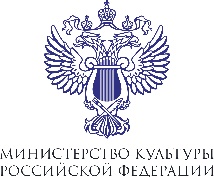 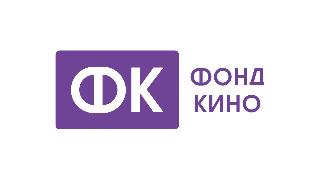 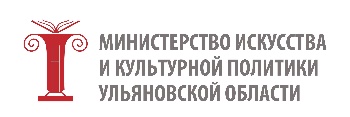 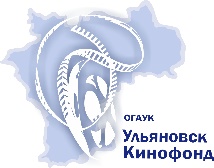 Всероссийский старт акции (начало киносеансов) – 20.00 по местному времени; Демонстрация фильмов в режиме нон-стоп.Вход на все площадки акции – СВОБОДНЫЙ.ВСЕРОССИЙСКАЯ АКЦИЯ «НОЧЬ КИНО»Акция проходит при поддержке Всероссийский старт акции (начало киносеансов) – 20.00 по местному времени; Демонстрация фильмов в режиме нон-стоп.Вход на все площадки акции – СВОБОДНЫЙ.ВСЕРОССИЙСКАЯ АКЦИЯ «НОЧЬ КИНО»Акция проходит при поддержке Всероссийский старт акции (начало киносеансов) – 20.00 по местному времени; Демонстрация фильмов в режиме нон-стоп.Вход на все площадки акции – СВОБОДНЫЙ.ВСЕРОССИЙСКАЯ АКЦИЯ «НОЧЬ КИНО»Акция проходит при поддержке Всероссийский старт акции (начало киносеансов) – 20.00 по местному времени; Демонстрация фильмов в режиме нон-стоп.Вход на все площадки акции – СВОБОДНЫЙ.ВСЕРОССИЙСКАЯ АКЦИЯ «НОЧЬ КИНО»Акция проходит при поддержке Всероссийский старт акции (начало киносеансов) – 20.00 по местному времени; Демонстрация фильмов в режиме нон-стоп.Вход на все площадки акции – СВОБОДНЫЙ.ВСЕРОССИЙСКАЯ АКЦИЯ «НОЧЬ КИНО»Акция проходит при поддержке Всероссийский старт акции (начало киносеансов) – 20.00 по местному времени; Демонстрация фильмов в режиме нон-стоп.Вход на все площадки акции – СВОБОДНЫЙ.ВСЕРОССИЙСКАЯ АКЦИЯ «НОЧЬ КИНО»Акция проходит при поддержке Всероссийский старт акции (начало киносеансов) – 20.00 по местному времени; Демонстрация фильмов в режиме нон-стоп.Вход на все площадки акции – СВОБОДНЫЙ.Город УльяновскГород УльяновскМуниципальные образования Ульяновской областиМуниципальные образования Ульяновской областиМуниципальные образования Ульяновской областиМуниципальные образования Ульяновской области1. Парк «Владимирский сад», ул.Плеханова,102-3. Кинозалы «Люмьер»: Огюст и Луи,ул. Радищева, 1484. ККК «Современник»,ул. Луначарского 2А5. Кинотеатр «Мувиз»,ул. Дворцовая, 4а/16. Cквер 100-летия Ульяновского патронного завода, ул. Краснопролетарская, 1А7. Кинотеатр «Космос», пр-т Генерала Тюленева, д.219.00 Праздничная культурно – развлекательная кинопрограмма.20.00, Официальный СТАРТ ВСЕРОССИЙСКОЙ АКЦИИ «НОЧЬ КИНО». Выступление директора ОГАУК «УльяновскКинофонд», члена Союза кинематографистов РФ Сауровой Л.М.СТАРТ ВСЕРОССИЙСКОЙ АКЦИИ «НОЧЬ КИНО».Демонстрация фильмов: 	1. «Танки», реж. Ким Дружинин, 12 +, 93 мин.;2. «Рубеж», реж. Дмитрий Тюрин, 12+, 100 мин.;3.  «Последний богатырь», реж. Дмитрий Дьяченко, 12+, 114 мин. В рамках подготовки мероприятий к празднованию 75-летия разгрома советскими войсками немецко-фашистских войск в Курской битве перед каждым сеансом будет показан ролик «#КУРСКАЯБИТВА_75».Цифровые кинозалы, открывшиеся благодаря успешному участие МО в конкурсе Фонда кино на получение субсидий организациям, осуществляющих кинопоказ в населенных пунктах Российской Федерации с количеством жителей до 100 и 500 тысяч человек.Цифровые кинозалы, открывшиеся благодаря успешному участие МО в конкурсе Фонда кино на получение субсидий организациям, осуществляющих кинопоказ в населенных пунктах Российской Федерации с количеством жителей до 100 и 500 тысяч человек.Цифровые кинозалы, открывшиеся благодаря успешному участие МО в конкурсе Фонда кино на получение субсидий организациям, осуществляющих кинопоказ в населенных пунктах Российской Федерации с количеством жителей до 100 и 500 тысяч человек.Цифровые кинозалы, открывшиеся благодаря успешному участие МО в конкурсе Фонда кино на получение субсидий организациям, осуществляющих кинопоказ в населенных пунктах Российской Федерации с количеством жителей до 100 и 500 тысяч человек.1. Парк «Владимирский сад», ул.Плеханова,102-3. Кинозалы «Люмьер»: Огюст и Луи,ул. Радищева, 1484. ККК «Современник»,ул. Луначарского 2А5. Кинотеатр «Мувиз»,ул. Дворцовая, 4а/16. Cквер 100-летия Ульяновского патронного завода, ул. Краснопролетарская, 1А7. Кинотеатр «Космос», пр-т Генерала Тюленева, д.219.00 Праздничная культурно – развлекательная кинопрограмма.20.00, Официальный СТАРТ ВСЕРОССИЙСКОЙ АКЦИИ «НОЧЬ КИНО». Выступление директора ОГАУК «УльяновскКинофонд», члена Союза кинематографистов РФ Сауровой Л.М.СТАРТ ВСЕРОССИЙСКОЙ АКЦИИ «НОЧЬ КИНО».Демонстрация фильмов: 	1. «Танки», реж. Ким Дружинин, 12 +, 93 мин.;2. «Рубеж», реж. Дмитрий Тюрин, 12+, 100 мин.;3.  «Последний богатырь», реж. Дмитрий Дьяченко, 12+, 114 мин. В рамках подготовки мероприятий к празднованию 75-летия разгрома советскими войсками немецко-фашистских войск в Курской битве перед каждым сеансом будет показан ролик «#КУРСКАЯБИТВА_75».3D кинотеатр «Центральный», г. Барыш;3D кинотеатр «Заря», г.Инза; 3D кинотеатр «Россия», р.п. Карсун;3D кинотеатр «Атриум», р.п. Кузоватово;3D кинотеатр «Центральный», р.п. Майна;3D Кинотеатр «Радуга», с. Новая Малыкла;3D кинотеатр «Октябрь», р.п. Новоспасское;3D кинотеатр «Спутник», р.п Радищево;3D кинотеатр «Спутник», г. Сенгилей;3D Кинотеатр «Созвездие», р.п. Старая Майна;3D кинотеатр «Фортуна», с. Красная Река Старомайнского района;3D кинотеатр «Инновация», р.п. Тереньга;3D Кинотеатр «Звездный», р.п. Ишеевка;3D Кинотеатр «Рассвет», с.Ундоры;3D кинотеатр «Дом культуры р.п. Чердаклы», р.п. Чердаклы3D Кинотеатр «Браво», г. Новоульяновск3D кинотеатр «Центральный», г. Барыш;3D кинотеатр «Заря», г.Инза; 3D кинотеатр «Россия», р.п. Карсун;3D кинотеатр «Атриум», р.п. Кузоватово;3D кинотеатр «Центральный», р.п. Майна;3D Кинотеатр «Радуга», с. Новая Малыкла;3D кинотеатр «Октябрь», р.п. Новоспасское;3D кинотеатр «Спутник», р.п Радищево;3D кинотеатр «Спутник», г. Сенгилей;3D Кинотеатр «Созвездие», р.п. Старая Майна;3D кинотеатр «Фортуна», с. Красная Река Старомайнского района;3D кинотеатр «Инновация», р.п. Тереньга;3D Кинотеатр «Звездный», р.п. Ишеевка;3D Кинотеатр «Рассвет», с.Ундоры;3D кинотеатр «Дом культуры р.п. Чердаклы», р.п. Чердаклы3D Кинотеатр «Браво», г. Новоульяновск3D кинотеатр «Центральный», г. Барыш;3D кинотеатр «Заря», г.Инза; 3D кинотеатр «Россия», р.п. Карсун;3D кинотеатр «Атриум», р.п. Кузоватово;3D кинотеатр «Центральный», р.п. Майна;3D Кинотеатр «Радуга», с. Новая Малыкла;3D кинотеатр «Октябрь», р.п. Новоспасское;3D кинотеатр «Спутник», р.п Радищево;3D кинотеатр «Спутник», г. Сенгилей;3D Кинотеатр «Созвездие», р.п. Старая Майна;3D кинотеатр «Фортуна», с. Красная Река Старомайнского района;3D кинотеатр «Инновация», р.п. Тереньга;3D Кинотеатр «Звездный», р.п. Ишеевка;3D Кинотеатр «Рассвет», с.Ундоры;3D кинотеатр «Дом культуры р.п. Чердаклы», р.п. Чердаклы3D Кинотеатр «Браво», г. Новоульяновск19.00, Праздничная культурно – развлекательная кинопрограмма.20.00, СТАРТ ВСЕРОССИЙСКОЙ АКЦИИ «НОЧЬ КИНО».	1. «Танки», реж. Ким Дружинин, 12 +, 93 мин.;2. «Рубеж», реж. Дмитрий Тюрин, 12+, 100 мин.;3.  «Последний богатырь», реж. Дмитрий Дьяченко, 12+, 114 мин. В рамках подготовки мероприятий к празднованию 75-летия разгрома советскими войсками немецко-фашистских войск в Курской битве перед каждым сеансом будет показан ролик «#КУРСКАЯБИТВА_75».1. Парк «Владимирский сад», ул.Плеханова,102-3. Кинозалы «Люмьер»: Огюст и Луи,ул. Радищева, 1484. ККК «Современник»,ул. Луначарского 2А5. Кинотеатр «Мувиз»,ул. Дворцовая, 4а/16. Cквер 100-летия Ульяновского патронного завода, ул. Краснопролетарская, 1А7. Кинотеатр «Космос», пр-т Генерала Тюленева, д.219.00 Праздничная культурно – развлекательная кинопрограмма.20.00, Официальный СТАРТ ВСЕРОССИЙСКОЙ АКЦИИ «НОЧЬ КИНО». Выступление директора ОГАУК «УльяновскКинофонд», члена Союза кинематографистов РФ Сауровой Л.М.СТАРТ ВСЕРОССИЙСКОЙ АКЦИИ «НОЧЬ КИНО».Демонстрация фильмов: 	1. «Танки», реж. Ким Дружинин, 12 +, 93 мин.;2. «Рубеж», реж. Дмитрий Тюрин, 12+, 100 мин.;3.  «Последний богатырь», реж. Дмитрий Дьяченко, 12+, 114 мин. В рамках подготовки мероприятий к празднованию 75-летия разгрома советскими войсками немецко-фашистских войск в Курской битве перед каждым сеансом будет показан ролик «#КУРСКАЯБИТВА_75».Кинозалы муниципальных образований, осуществляющие показ на видеопроекционном оборудованииКинозалы муниципальных образований, осуществляющие показ на видеопроекционном оборудованииКинозалы муниципальных образований, осуществляющие показ на видеопроекционном оборудованииКинозалы муниципальных образований, осуществляющие показ на видеопроекционном оборудованииМО «город Димитровград»:Дом культуры «Восход»;Креативное бизнес пространство «Горизонт»МО «Барышский район»:Сельский дом культурыс. ЗаречноеЗагаринский сельский дом культурыМО «Старокулаткинский район»:МУК «ЦКС»р.п. Старая КулаткаМО «Вешкаймский район»:Центральный городской ДомКультуры п.г.т.ЧуфаровоЦентральный сельский Домкультуры с. КаргиноМО «Новоспасский район»Троицко-Сунгурский культурно-досуговый центрМО «Мелекесский район»Центр культуры и досуга с. РязановоЦентр културы и досуга р.п.МулловкаОткрытая площадка п.НовосёлкиМО «Цильнинский район»Большенагаткинский РДКМО «Базарносызганский район»Летний кинотеатр Межпоселенческого районного дома культурыМО «Сенгилеевский район»Культурно досуговый центр «Вдохновение» п. СиликатныйКрасногуляевский дом культуры п. Красный ГуляйМО «Павловский район»Центр культурного развития р.п. ПавловкаМО «Сурский район»Районный дом культуры р.п. СурскоеМО «Николаевский район»Клуб досуга «Дружба»р.п. «Николаевка»Николаевский межпоселенческий культурно-досуговый центр МО «город Димитровград»:Дом культуры «Восход»;Креативное бизнес пространство «Горизонт»МО «Барышский район»:Сельский дом культурыс. ЗаречноеЗагаринский сельский дом культурыМО «Старокулаткинский район»:МУК «ЦКС»р.п. Старая КулаткаМО «Вешкаймский район»:Центральный городской ДомКультуры п.г.т.ЧуфаровоЦентральный сельский Домкультуры с. КаргиноМО «Новоспасский район»Троицко-Сунгурский культурно-досуговый центрМО «Мелекесский район»Центр культуры и досуга с. РязановоЦентр културы и досуга р.п.МулловкаОткрытая площадка п.НовосёлкиМО «Цильнинский район»Большенагаткинский РДКМО «Базарносызганский район»Летний кинотеатр Межпоселенческого районного дома культурыМО «Сенгилеевский район»Культурно досуговый центр «Вдохновение» п. СиликатныйКрасногуляевский дом культуры п. Красный ГуляйМО «Павловский район»Центр культурного развития р.п. ПавловкаМО «Сурский район»Районный дом культуры р.п. СурскоеМО «Николаевский район»Клуб досуга «Дружба»р.п. «Николаевка»Николаевский межпоселенческий культурно-досуговый центр МО «город Димитровград»:Дом культуры «Восход»;Креативное бизнес пространство «Горизонт»МО «Барышский район»:Сельский дом культурыс. ЗаречноеЗагаринский сельский дом культурыМО «Старокулаткинский район»:МУК «ЦКС»р.п. Старая КулаткаМО «Вешкаймский район»:Центральный городской ДомКультуры п.г.т.ЧуфаровоЦентральный сельский Домкультуры с. КаргиноМО «Новоспасский район»Троицко-Сунгурский культурно-досуговый центрМО «Мелекесский район»Центр культуры и досуга с. РязановоЦентр културы и досуга р.п.МулловкаОткрытая площадка п.НовосёлкиМО «Цильнинский район»Большенагаткинский РДКМО «Базарносызганский район»Летний кинотеатр Межпоселенческого районного дома культурыМО «Сенгилеевский район»Культурно досуговый центр «Вдохновение» п. СиликатныйКрасногуляевский дом культуры п. Красный ГуляйМО «Павловский район»Центр культурного развития р.п. ПавловкаМО «Сурский район»Районный дом культуры р.п. СурскоеМО «Николаевский район»Клуб досуга «Дружба»р.п. «Николаевка»Николаевский межпоселенческий культурно-досуговый центр 19.00 Праздничная культурно-развлекательная кинопрограмма.20.00, СТАРТ ВСЕРОССИЙСКОЙ АКЦИИ «НОЧЬ КИНО».Демонстрация фильмов: 	1. «Танки», реж. Ким Дружинин, 12 +, 93 мин.;2. «Рубеж», реж. Дмитрий Тюрин, 12+, 100 мин.;3.  «Последний богатырь», реж. Дмитрий Дьяченко, 12+, 114 мин. В рамках подготовки мероприятий к празднованию 75-летия разгрома советскими войсками немецко-фашистских войск в Курской битве перед каждым сеансом будет показан ролик «#КУРСКАЯБИТВА_75».Демонстрация внеконкурсной программы Всемирного Фестиваля уличного кино(лучшие короткометражные фильмы молодых российских режиссеров)Демонстрация внеконкурсной программы Всемирного Фестиваля уличного кино(лучшие короткометражные фильмы молодых российских режиссеров)Демонстрация внеконкурсной программы Всемирного Фестиваля уличного кино(лучшие короткометражные фильмы молодых российских режиссеров)Демонстрация внеконкурсной программы Всемирного Фестиваля уличного кино(лучшие короткометражные фильмы молодых российских режиссеров)Демонстрация внеконкурсной программы Всемирного Фестиваля уличного кино(лучшие короткометражные фильмы молодых российских режиссеров)Демонстрация внеконкурсной программы Всемирного Фестиваля уличного кино(лучшие короткометражные фильмы молодых российских режиссеров)Демонстрация внеконкурсной программы Всемирного Фестиваля уличного кино(лучшие короткометражные фильмы молодых российских режиссеров)город Ульяновскгород УльяновскМуниципальные образования Ульяновской областиМуниципальные образования Ульяновской областиМуниципальные образования Ульяновской областиМуниципальные образования Ульяновской областиМО «город Димитровград»Летняя площадка около центральной городской библиотеки(ул. Западная, д.7) (район Первомайский)Летняя площадка около университетского лицея(ул. Восточная, 32)(район Центральный)МО «город Димитровград»Летняя площадка около центральной городской библиотеки(ул. Западная, д.7) (район Первомайский)Летняя площадка около университетского лицея(ул. Восточная, 32)(район Центральный)МО «город Димитровград»Летняя площадка около центральной городской библиотеки(ул. Западная, д.7) (район Первомайский)Летняя площадка около университетского лицея(ул. Восточная, 32)(район Центральный)Кинопоказ фильмов:1)	ПЕТУХ (20 минут, 12+)2)#ПРИКЛЮЧЕНИЯ_НАЧИНАЮТСЯ (15 минут, 12+)3)	ПРО ЛЮБОВЬ (15 минут, 12+)4)	СОЛНЕЧНЫЙ ВЕТЕР (15 минут, 12+)5)	ДВОЕ ВМЕСТЕ (13 минут, 12+)6)	КАЖДЫЙ 88 (23 минуты, 12+)7)	СЧАСТЬЕ НА ЛАДОНИ (14 минут, 12+).